LEADER Intézkedési TervIntézkedések azAlsó-Tisza Vidék Fejlesztéséért Egyesület LEADER Helyi AkciócsoportHelyi Vidékfejlesztési Stratégiájának keretébenSzámú intézkedésszámú intézkedésszámú intézkedésszámú intézkedésszámú intézkedésszámú intézkedésszámú intézkedésszámú intézkedésszámú intézkedésszámú intézkedésszámú intézkedésszámú intézkedésszámú intézkedésszámú intézkedésEgyüttműködési megállapodásAmely létrejött egyrészről a Név: ………………………………………………………………………………………..Székhely/Telephely: ……………………………………………………………………..adószám: …………………………………………………………………………………..Képviselő: ………………………………………………………………………………….Kapcsolattartó: …………………………………………………………………………….másrészről a Név: ………………………………………………………………………………………..Székhely: …………………………………………………………………………………..adószám: …………………………………………………………………………………..Képviselő: ………………………………………………………………………………….Kapcsolattartó: …………………………………………………………………………….mint együttműködő partnerek között a mai napon és az alábbiak szerint:Projekt célja:II. Felek (együttműködő partnerek) vállalt kötelezettségei, felelősségvállalás:1. partner vállalt feladatai, felelősségvállalása: ……………………………………....……………………………………………………………………………………….……………………………………………………………………………………….……………………………………………………………………………………….2. partner vállalt feladatai, felelősségvállalása: ……………………………………....……………………………………………………………………………………….……………………………………………………………………………………….……………………………………………………………………………………….III. Az együttműködés időtartama: ………………………………………………..A felek jelen együttműködési megállapodást, mint akaratukkal mindenben megegyezőt elolvasás és értelmezés után aláírták.Kelt: ………………………………….		………………………………………...1. Partner					2. PartnerNyilatkozat HVS végrehajtását segítő rendezvényen valórészvételi szándékrólAz EMVA IV. tengely LEADER 3. körös pályázatokhoz 
az Alsó-Tisza Vidék Fejlesztéséért Egyesülete akcióterületén1. A pályázó (szervezet) neve: ……………………………………………………….2. MVH regisztrációs szám: …………………………………………………….…...3. A projekt megvalósulásának helye: ………………………………………….…..Alulírott…………………………………………………………...….(szül.hely./idő.:…………………………………………………..………….... lakcím:…………………………………… személyi.ig.sz.:…………………………………………….), mint a a(z)…..…………… …………………………..…(székhely:………………...…. adószám:…………………….…) hivatalos képviselője, nyilatkozom, hogy a …………………………………………….. című projekt LEADER támogatással történő megvalósítása esetén legalább 1 alkalommal részt veszek a HVS megvalósítással kapcsolatos és/vagy együttműködést erősítő személyes konzultáción, fórumon, rendezvényen vagy képzésen. (Ennek igazolását szolgálja a HACS által kiadott igazolás és/vagy jelenléti ív másolata, melyet a végső kifizetési kérelem benyújtásakor szükséges csatolni.)Kelt:…………………………………………..Programterv1. Pályázó által 2007-2012. év során megvalósított rendezvények száma:  ……….. db2. Ingyenes helyszín biztosítása az Alsó-Tisza Vidék Fejlesztéséért Egyesületnek: □igen		□nem3. A tervezett program(ok)  pontos megnevezése:4. A tervezett program időpontja (többnapos rendezvénynél kezdeti, befejező napja):5.A tervezett program helyszíne:6. A tervezett program tartalmi elemeinek kifejtése napi bontásban:7. A rendezvényen helyi népi, népművészeti termék is bemutatásra kerül:□igen		□nem8. A rendezvény kínál gyermekfoglalkoztató programokat:□igen		□nem9. A tervezett program célcsoportja, meghívottak köre:Kelt:…………………………….           ügyfél (cégszerű) aláírásaNyilatkozat a megújuló energiára épülő beruházási tevékenységrőlAz EMVA IV. tengely LEADER 3. körös pályázatokhoz 
az Alsó-Tisza Vidék Fejlesztéséért Egyesülete akcióterületén1. A pályázó (szervezet) neve: ……………………………………………………….2. MVH regisztrációs szám: …………………………………………………….…...3. A projekt megvalósulásának helye: ………………………………………….…..Alulírott…………………………………………………………...….(szül.hely./idő.:………………………………………………..…………....lakcím:…………………………………… személyi.ig.sz.:…………………………………………….), mint a a(z)…..…………… …………………………..…(székhely:………………...…. adószám:…………………….…) hivatalos képviselője, nyilatkozom, hogy a …………………………………………………….. című projekt, LEADER Intézkedési Tervben rögzítet, turizmushoz kapcsolódó infrastruktúra és szolgáltatások fejlesztése intézkedés keretében megfogalmazott támogatási kritériumnak eleget teszek.A fejlesztés során megvalósuló megújuló energiára épülő beruházás, fejlesztés ismertetése: (max. 1000 karakter)A fejlesztés során megvalósuló megújuló energiára épülő beruházás fejlesztési célhoz való illeszkedésének indoklása: (max. 500 karakter)A megújuló energiára épülő beruházás tervezett költsége:……………………………..FtKelt:…………………………………………..Nyilatkozat az elmúlt öt évben igénybe vett támogatásokrólAz EMVA IV. tengely LEADER 3. körös pályázatokhoz 
az Alsó-Tisza Vidék Fejlesztéséért Egyesülete akcióterületén1. A pályázó (szervezet) neve: ……………………………………………………….2. MVH regisztrációs szám: …………………………………………………….…...3. A projekt megvalósulásának helye: ………………………………………….…..Alulírott…………………………………………………………...….(szül.hely./idő.:………...…………………………………………..………….lakcím:…………………………………………………. személyi.ig.sz.:…………………………………………….), mint a a(z)…..………………….. …………………………..…(székhely:………………...…. adószám:…………………….…..) hivatalos képviselője, nyilatkozom, hogy a …………..…………………………………………………….. című projekt, LEADER Intézkedési Tervben rögzítet, Kulturális örökség megőrzése Szentesen és Csongrádon intézkedésre benyújtott kérelemben feltüntetett épületen az elmúlt öt évben pályázati forrásból fejlesztés valósult meg / nem valósult meg. (megfelelő rész aláhúzandó)Kérem sorolja fel az igénybe vett támogatási forrásokat:(kiíró szerv, támogatás éve, támogatási összeg,kedvezményezett)……………………………………………………………………………………………………………………………………………………………………………………………………………………………………………………………………………………………………………………………………………………………………………………………………………………………………………………………………………………………………………………………………………………………………………………………………………………………………………………………………………………………………………………………………………………………………………………………………………………………………………………………(Sorok szám igény szerint bővíthető)Kelt:……………………………………PROJEKT ADATLAPAz Alsó-Tisza Vidék Fejlesztéséért Egyesület LEADER HACS-hoz a LEADERjogcím keretében tervezett projektjavaslat benyújtásáhozÜgyfél adatai:1.1. Ügyfél minősítési kódja:  	1 - Belföldi természetes személy;	2 -Mikrovállalkozás; 	3 - Kisvállalkozás; 	4 - Középvállalkozás; 	5 - 1-4-be nem tartozó vállalkozás; 	6 - Nonprofit szervezet államháztartáson belül; 	7 - Nonprofit szervezet államháztartáson kívül.1.2. Ügyfél által választott értesítési mód:(Az elektronikus értesítés kézbesítési ideje a munkaszervezet általi kiküldés időpontja.)Kizárólag csak egy értesítési mód választható!2. Projektjavaslatra vonatkozó információk:2.1. Fejlesztés megnevezése (projekt javaslat címe): 2.2. HVS cél megjelölése:2.3. HVS intézkedés megjelölése:2.4. Támogatható tevékenységek megjelölése:(Több tevékenység is bejelölhető a projektjavaslat alapján)⁭építés⁭gépbeszerzés⁭eszközbeszerzés⁭rendezvény előkészítése és megvalósítása⁭képzés előkészítése és megvalósítása⁭tanulmánykészítés⁭marketing   egyéb2.5.Megvalósítás tervezett helyszíne:2.6.A tervezett projekt célja (max. 500 karakter):2.7.A tervezett fejlesztés részletes, tényszerű bemutatása (max. 2000 karakter)2.8.KöltségvetésA projekt teljes tervezett költsége :	 		……………………Ft A projekt megvalósításához igényelt támogatás:	  	……………………Ft Dátum: 						Képviselő neve:      Aláírás: ........................................p.h* A nyilatkozattételi és az adatszolgáltatási kötelezettség a mezőgazdasági, agrár-vidékfejlesztési, valamint halászati támogatásokhoz és egyéb intézkedésekhez kapcsolódó eljárás egyes kérdéseiről szóló 2007. évi XVII. törvény 6. és 7. §-on alapulPROJEKT ADATLAP KITÖLTÉSI ÚTMUTATÓAz Alsó-Tisza Vidék Fejlesztéséért Egyesület LEADER HACS-hoz a LEADER jogcím keretében tervezett projektjavaslat benyújtásáhozÜgyfél neve: Az ügyfél projekt adatlapon feltüntetett hivatalos neve, természetes személy esetén a teljes név.Képviseletre jogosult személy neve: Az ügyfél képviseletére a létesítő okirat alapján képviseletre jogosult neve (amennyiben releváns).Ügyfél székhelye/lakcíme: Az ügyfél bírósági bejegyzésében szereplő székhely, magánszemély esetén az állandó lakcím.MVH regisztrációs száma: Amennyiben rendelkezik az ügyfél MVH regisztrációs számmal, abban az esetben kell kitölteni.Kapcsolattartó neve: A projekt kapcsán felelős kapcsolattartó személy neve, telefonszáma.Ügyfél által választott értesítési mód: Tegyen X-et a kiválasztott értesítési mód előtti négyzetbe! Az elektronikus értesítés kézbesítési ideje a munkaszervezet általi kiküldés időpontja. Kérjük ezt figyelembe venni az értesítés módjának kiválasztásánál. Kizárólag egy értesítési cím jelölhető be. Amennyiben mindkét cím feltüntetésre kerül, úgy az elektronikus cím alkalmazandó kapcsolattartásra.Projektjavaslatra vonatkozó információk:Fejlesztés megnevezése: A tervezett fejlesztés, rövid, átfogó megnevezése, címe.HVS cél megjelölése: A HVS-ben a LEADER HACS által meghatározott célkitűzés megnevezése.HVS intézkedés megjelölése: A HVS-ben a LEADER HACS által, a célkitűzések elérése céljából megfogalmazott intézkedés megnevezése.Támogatható tevékenységek: A LEADER rendelet 2.§. (3) bekezdésében felsorolt tevékenységek közül kell kiválasztani a fejlesztés keretében tervezett tevékenységet/tevékenységeket. Több tevékenység is megjelölhető.Megvalósítás tervezett helyszíne:  A LEADER HACS illetékességi területén lévő település megnevezése, ahol a projektjavaslatban szereplő fejlesztés kívánják megvalósítani.A tervezett projekt célja (500 karakter): Annak rövid bemutatása, hogy a fejlesztés, illetve program megvalósításával milyen célokat kívánnak elérni és ez közvetve hogyan segíti elő a HVS-ben a LEADER HACS által meghatározott célkitűzések elérését.A tervezett fejlesztés rövid, tényszerű bemutatása (2500 karakter): A konkrét fejlesztés és a projektkörnyezet bemutatása, a fejlesztés indokolása, a várható eredmények bemutatása.Költségvetés: A projekt teljes költsége az igényelt támogatással és saját forrással számítottan.A projekt megvalósításához igényelt támogatás: A projekt teljes költségvetésén belül a LEADER forrásból igényelt támogatás összege.Képviselő neve, aláírás: Az ügyfél cégbejegyzés szerinti hivatalos képviselőjének neve és aláírása.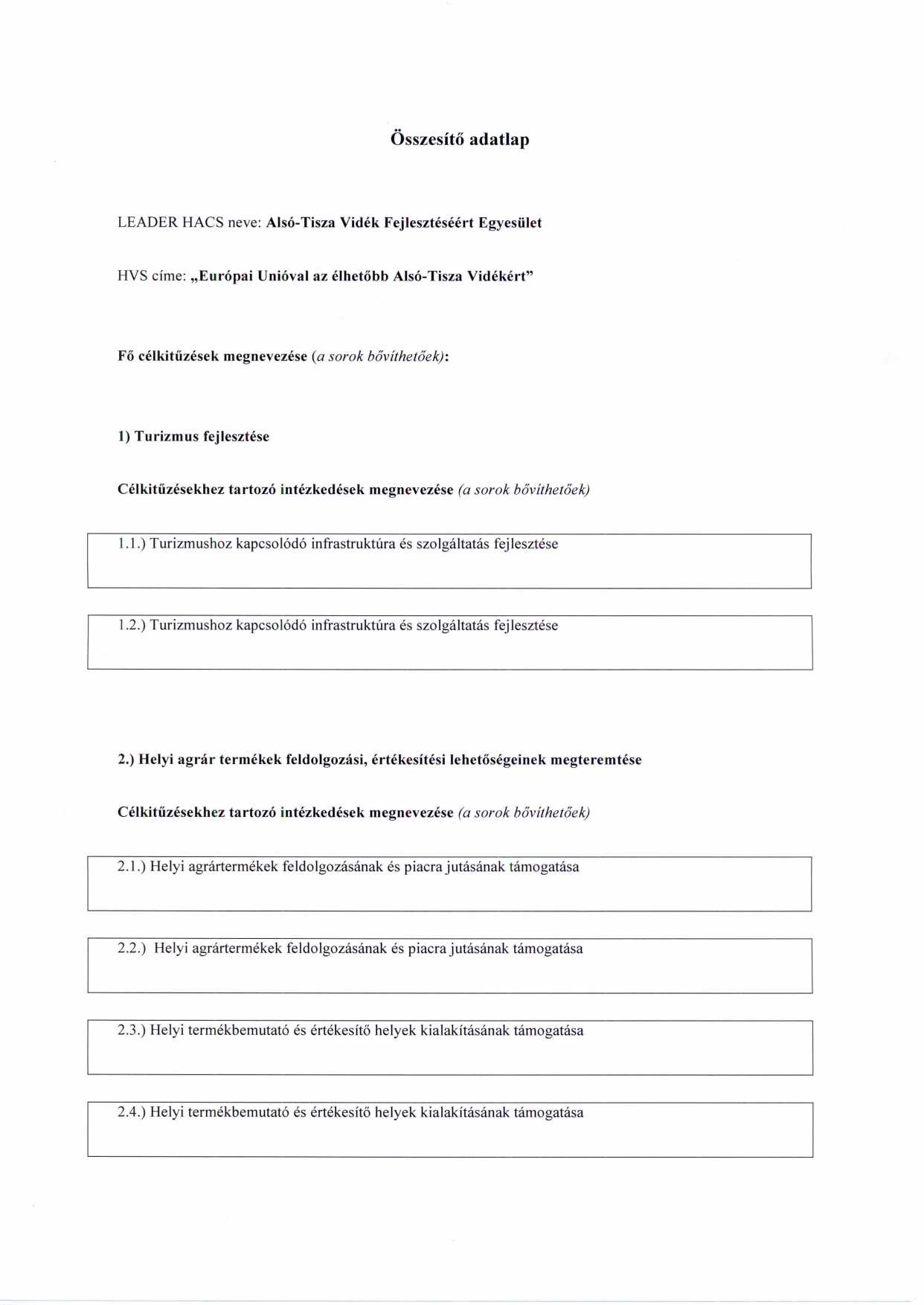 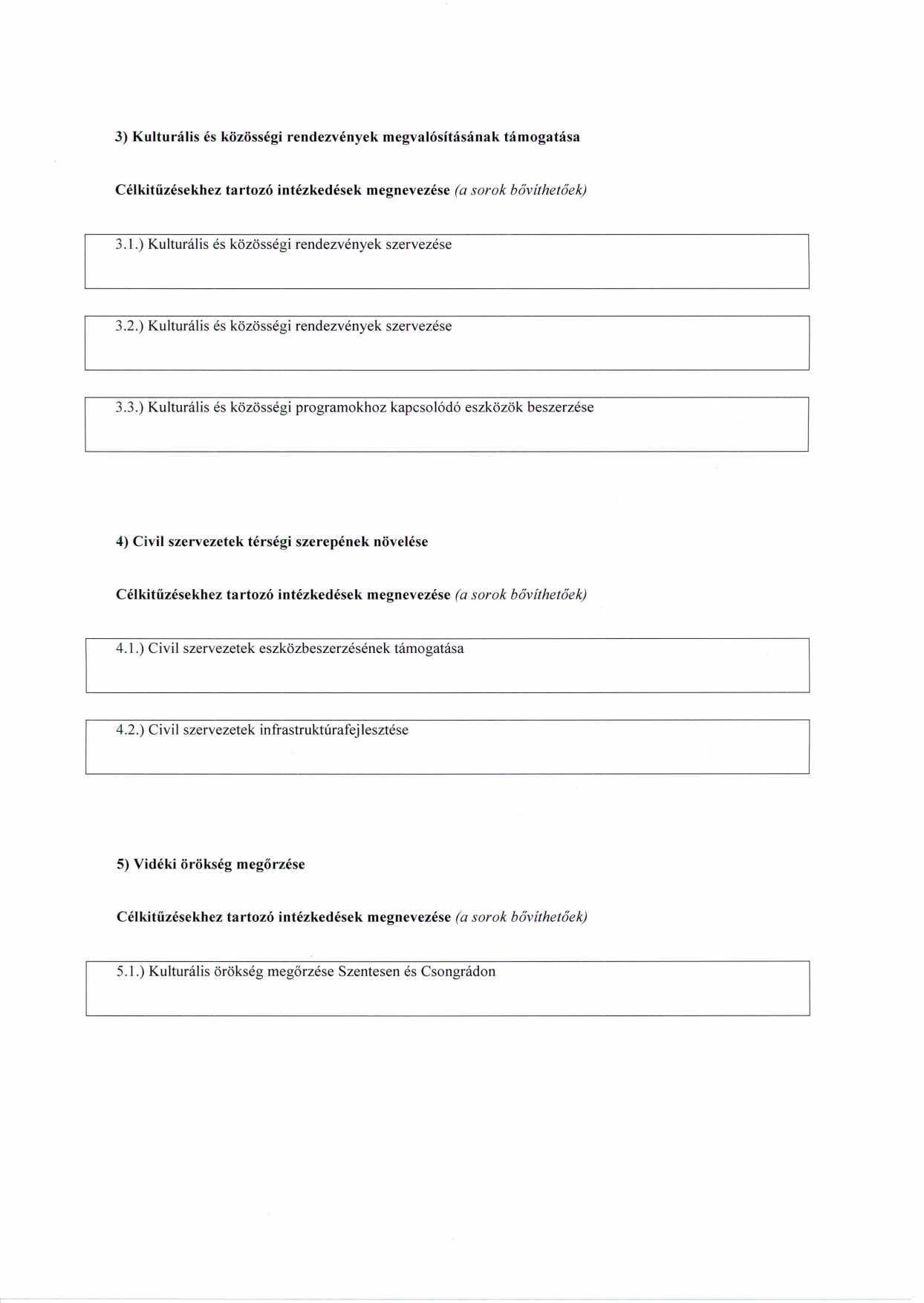 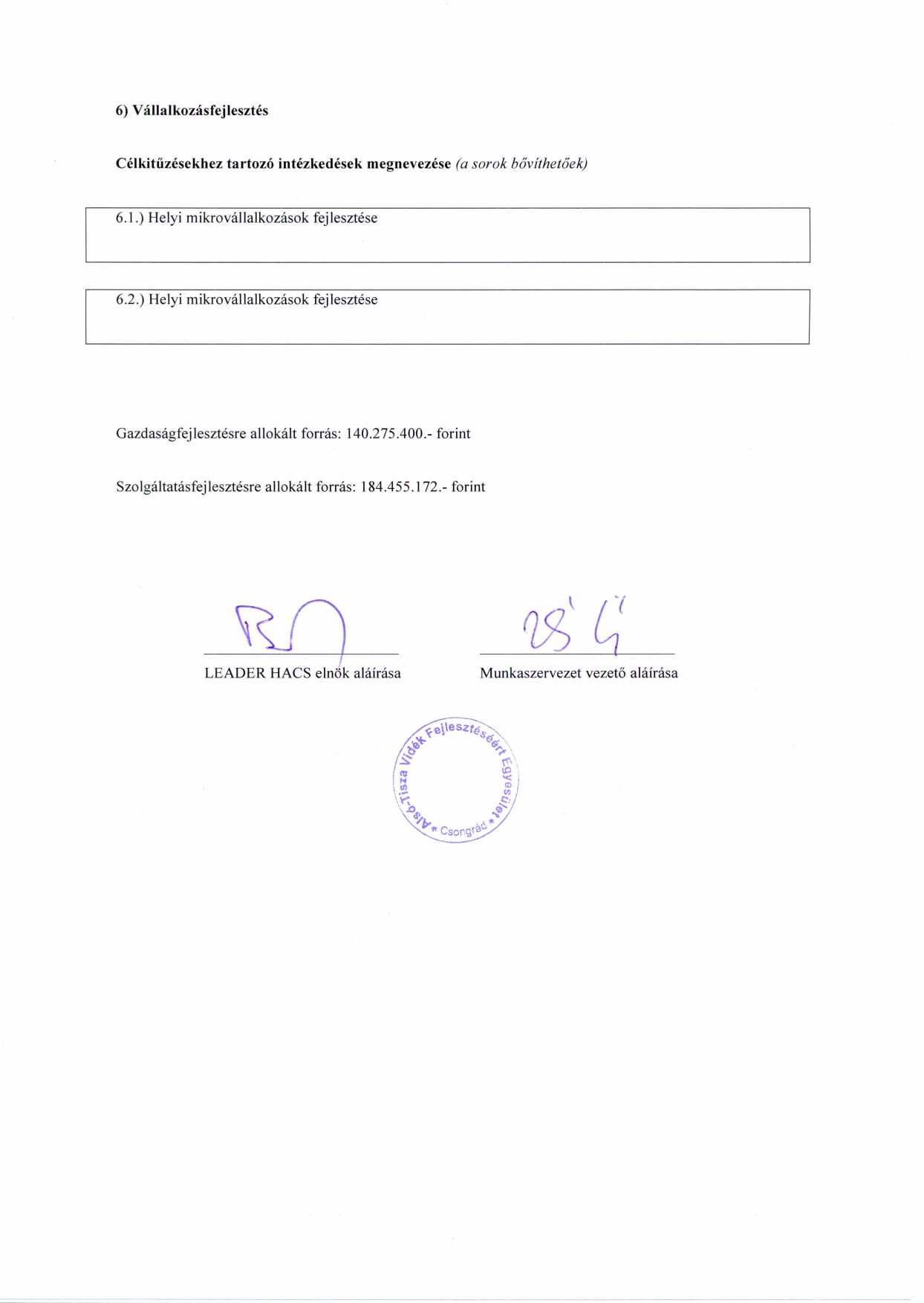 1.1. HVS intézkedés megnevezése: Turizmushoz kapcsolódó infrastruktúra és szolgáltatás fejlesztése1.2. Kapcsolódó HVS célkitűzés megnevezése: Turizmus fejlesztése1.3. HVS intézkedés leírása: Támogatás vehető igénybe a helyi turizmushoz kapcsolódó kisléptékű infrastruktúrafejlesztésre, eszközbeszerzésre, továbbá a falusi és egyéb szálláshelyek valamint a gyermek és ifjúsági turizmushoz kapcsolódó minőségi szálláshelyek és kapcsolódó szolgáltatásaik kialakításához, már működő magánszálláshelyek, panziók, kempingek, üdülőházak, turistaszállók és ifjúsági szállók felújításához és korszerűsítéséhez kapcsolódó építésre, bővítésre, korszerűsítésre, épületgépészetre, eszközbeszerzésre, marketing költségeire. Továbbá az alkalmi falusi, agroturisztikai, ökoturisztikai, lovas turisztikai, horgász turisztikai, vadász turisztikai, borturisztikai, kerékpáros turizmushoz kapcsolódó, vízi turizmushoz kapcsolódó szolgáltatások fejlesztésére (eszközbeszerzés, építés, marketing).1.4. Támogatási kritériumok: A projektnek együttműködés keretében kell megvalósulnia. Marketing tevékenység önállóan nem támogatható.A fejlesztés támogatásának feltétele, hogy a pályázó igazolja, hogy a támogatási összeg legalább 5 %-át kitevően, a fejlesztési célhoz illeszkedő megújuló energiára épülő beruházást, fejlesztést is megvalósít. A kedvezményezett vállalja, hogy a projekt megvalósítása esetén legalább 1 alkalommal részt vesz a HVS megvalósításával kapcsolatos, együttműködést erősítő személyes konzultáción, fórumon, rendezvényen vagy képzésen.1.5. Az intézkedés típus szerinti besorolása: ⁭Vállalkozásfejlesztés1.6. Igénybe vehető támogatás minimális és maximális összege: 1.6. Igénybe vehető támogatás minimális és maximális összege: Minimum támogatási összeg: Maximum támogatási összeg:1.7. Ügyfélkör: Mikro-kis-közép vállalkozásEgyéni vállalkozóMagánszemély1.8. Támogatható települések köre: Csanytelek; Nagytőke; Nagymágocs; Szentes; Szegvár; Tömörkény; Árpádhalom; Felgyő; Derekegyház; Csongrád; Eperjes; Fábiánsebestyén1.9. Projekt adatlaphoz csatolandó dokumentumok: Együttműködési megállapodás. Nyilatkozat megújuló energiára épülő beruházásról.Nyilatkozat HVS megvalósításával kapcsolatos és/vagy együttműködést erősítő személyes konzultáción, fórumon, rendezvényen vagy képzésen való részvételről.2.1. HVS intézkedés megnevezése: Turizmushoz kapcsolódó infrastruktúra és szolgáltatás fejlesztése2.2. Kapcsolódó HVS célkitűzés megnevezése:Turizmus fejlesztése2.3. HVS intézkedés leírása: Támogatás vehető igénybe a helyi turizmushoz kapcsolódó kisléptékű infrastruktúrafejlesztésre, eszközbeszerzésre, továbbá a falusi és egyéb szálláshelyek valamint a gyermek és ifjúsági turizmushoz kapcsolódó minőségi szálláshelyek és kapcsolódó szolgáltatásaik kialakításához, már működő magánszálláshelyek, panziók, kempingek, üdülőházak, turistaszállók és ifjúsági szállók felújításához és korszerűsítéséhez kapcsolódó építésre, bővítésre, korszerűsítésre, épületgépészetre, eszközbeszerzésre, marketing költségeire. Továbbá az alkalmi falusi, agroturisztikai, ökoturisztikai, lovas turisztikai, horgász turisztikai, vadász turisztikai, borturisztikai, kerékpáros turizmushoz kapcsolódó, vízi turizmushoz kapcsolódó szolgáltatások fejlesztésére (eszközbeszerzés, építés, marketing).2.4. Támogatási kritériumok:A projektnek együttműködés keretében kell megvalósulnia.Marketing tevékenység önállóan nem támogatható.A fejlesztés támogatásának feltétele, hogy a pályázó igazolja, hogy a támogatási összeg legalább 5 %-át kitevően, a fejlesztési célhoz illeszkedő megújuló energiára épülő beruházást, fejlesztést is megvalósít.A kedvezményezett vállalja, hogy a projekt megvalósítása esetén legalább 1 alkalommal részt vesz a HVS megvalósításával kapcsolatos, együttműködést erősítő személyes konzultáción, fórumon, rendezvényen vagy képzésen.2.5. Az intézkedés típus szerinti besorolása: ⁭Közösségi célú fejlesztés2.6. Igénybe vehető támogatás minimális és maximális összege: 2.6. Igénybe vehető támogatás minimális és maximális összege: Minimum támogatási összeg: Maximum támogatási összeg:2.7. Ügyfélkör:Önkormányzat, önkormányzati társulásEgyházi jogi személyNon-profit szervezetek2.8. Támogatható települések köre:  Csanytelek; Nagytőke; Nagymágocs; Szentes; Szegvár; Tömörkény; Árpádhalom; Felgyő; Derekegyház; Csongrád; Eperjes; Fábiánsebestyén.2.9. Projekt adatlaphoz csatolandó dokumentumok: Együttműködési megállapodás.Nyilatkozat megújuló energiára épülő beruházásról.Nyilatkozat HVS megvalósításával kapcsolatos és/vagy együttműködést erősítő személyes konzultáción, fórumon, rendezvényen vagy képzésen való részvételről.3.1. HVS intézkedés megnevezése: Helyi agrár termékek feldolgozásának és piacra jutásának támogatása3.2. Kapcsolódó HVS célkitűzés megnevezése:Helyi agrár termékek feldolgozási, értékesítési lehetőségeinek megteremtése3.3. HVS intézkedés leírása:Támogatás vehető igénybe helyi termék előállítással foglalkozó üzemek fejlesztésére, létrehozására. Támogatható új üzem létrehozása, meglévő fejlesztése, korszerűsítése érdekében építés és felújítás, kisléptékű infrastruktúra fejlesztés, eszközbeszerzés, marketingtevékenység.3.4. Támogatási kritériumok:Marketing költségek önállóan nem támogathatók.A projektet együttműködés keretében szükséges megvalósítani.3.5. Az intézkedés típus szerinti besorolása: ⁭Vállalkozásfejlesztés3.6. Igénybe vehető támogatás minimális és maximális összege: 3.6. Igénybe vehető támogatás minimális és maximális összege: Minimum támogatási összeg: Maximum támogatási összeg:25 000 000Ft3.7. Ügyfélkör: Mikro-kis-közép vállalkozásEgyéni vállalkozóMagánszemélyŐstermelő3.8. Támogatható települések köre:  Csanytelek; Nagytőke; Nagymágocs; Szentes; Szegvár; Tömörkény; Árpádhalom; Felgyő; Derekegyház; Csongrád; Eperjes; Fábiánsebestyén.3.9. Projekt adatlaphoz csatolandó dokumentumok: Együttműködési megállapodás.4.1. HVS intézkedés megnevezése: Helyi agrár termékek feldolgozásának és piacra jutásának támogatása4.2. Kapcsolódó HVS célkitűzés megnevezése:Helyi agrár termékek feldolgozási, értékesítési lehetőségeinek megteremtése4.3. HVS intézkedés leírása:Támogatás vehető igénybe helyi termék előállítással foglalkozó üzemek fejlesztésére, létrehozására. Támogatható új üzem létrehozása, meglévő fejlesztése, korszerűsítése érdekében építés és felújítás, kisléptékű infrastruktúra fejlesztés, eszközbeszerzés, marketingtevékenység.4.4. Támogatási kritériumok:Marketing költségek önállóan nem támogathatók.A projektet együttműködés keretében szükséges megvalósítani.4.5. Az intézkedés típus szerinti besorolása: ⁭Közösségi célú fejlesztés4.6. Igénybe vehető támogatás minimális és maximális összege: 4.6. Igénybe vehető támogatás minimális és maximális összege: Minimum támogatási összeg: Maximum támogatási összeg:4.7. Ügyfélkör: Önkormányzat, önkormányzati társulásNon-profit szervezetek4.8.Támogatható települések köre:  Csanytelek; Nagytőke; Nagymágocs; Szentes; Szegvár; Tömörkény; Árpádhalom; Felgyő; Derekegyház; Csongrád; Eperjes; Fábiánsebestyén.4.9.Projekt adatlaphoz csatolandó dokumentumok: Együttműködési megállapodás.5.1. HVS intézkedés megnevezése: Helyi termékbemutató és értékesítő helyek kialakításának támogatása5.2. Kapcsolódó HVS célkitűzés megnevezése:Helyi agrár termékek feldolgozási, értékesítési lehetőségeinek megteremtése5.3. HVS intézkedés leírása:Támogatás vehető igénybe olyan épület/építmény, elárusító konténer kialakítására, mely a HACS területén megtermelt és előállított termékek bemutatására és árusítására szolgál. Támogatható új épület építése, már meglévő épület felújítása, korszerűsítése, hozzá kapcsolódó kisléptékű infrastruktúrafejlesztés, eszközbeszerzés, marketingtevékenység.5.4. Támogatási kritériumok:Marketing tevékenység önállóan nem támogatható.5.5. Az intézkedés típus szerinti besorolása: ⁭Vállalkozásfejlesztés5.6 Igénybe vehető támogatás minimális és maximális összege: 5.6 Igénybe vehető támogatás minimális és maximális összege: Minimum támogatási összeg: Maximum támogatási összeg:5.7.Ügyfélkör: Mikro-kis-közép vállalkozásEgyéni vállalkozóMagánszemélyŐstermelő5.8.Támogatható települések köre:  Csanytelek; Nagytőke; Nagymágocs; Szentes; Szegvár; Tömörkény; Árpádhalom; Felgyő; Derekegyház; Csongrád; Eperjes; Fábiánsebestyén.5.9.Projekt adatlaphoz csatolandó dokumentumok: -6.1. HVS intézkedés megnevezése: Helyi termékbemutató és értékesítő helyek kialakításának támogatása6.2. Kapcsolódó HVS célkitűzés megnevezése:Helyi agrár termékek feldolgozási, értékesítési lehetőségeinek megteremtése6.3. HVS intézkedés leírása:Támogatás vehető igénybe olyan épület/építmény elárusító konténer kialakítására, mely a HACS területén megtermelt és előállított termékek bemutatására és árusítására szolgál. Támogatható új épület építése, már meglévő épület felújítása, korszerűsítése, hozzá kapcsolódó kisléptékű infrastruktúrafejlesztés, eszközbeszerzés, marketingtevékenység.6.4. Támogatási kritériumok:Marketing tevékenység önállóan nem támogatható.6.5. Az intézkedés típus szerinti besorolása: ⁭Közösségi célú fejlesztés6.6 Igénybe vehető támogatás minimális és maximális összege: 6.6 Igénybe vehető támogatás minimális és maximális összege: Minimum támogatási összeg: 600 000 FtMaximum támogatási összeg:7 000 000 Ft6.7.Ügyfélkör: Önkormányzat, önkormányzati társulásNon-profit szervezetek6.8.Támogatható települések köre:  Csanytelek; Nagytőke; Nagymágocs; Szentes; Szegvár; Tömörkény; Árpádhalom; Felgyő; Derekegyház; Csongrád; Eperjes; Fábiánsebestyén.6.9.Projekt adatlaphoz csatolandó dokumentumok: -7.1. HVS intézkedés megnevezése: Kulturális és közösségi rendezvények szervezése7.2. Kapcsolódó HVS célkitűzés megnevezése:Kulturális és közösségi rendezvények megvalósításának támogatása7.3. HVS intézkedés leírása:Támogatás vehető igénybe a helyi társadalmi identitás, a vidéki közösségek, a szomszédos települések kapcsolatainak erősítése érdekében rendezvények lebonyolítására.7.4. Támogatási kritériumok:A projekt együttműködés keretében valósítandó meg.7.5. Az intézkedés típus szerinti besorolása: ⁭Közösségi célú fejlesztés7.6 Igénybe vehető támogatás minimális és maximális összege: 7.6 Igénybe vehető támogatás minimális és maximális összege: Minimum támogatási összeg: 200 000 FtMaximum támogatási összeg:3 000 000 Ft7.7.Ügyfélkör: Önkormányzat, önkormányzati társulásEgyházi jogi személyNon-profit szervezetek7.8.Támogatható települések köre:  Csongrád; Szentes; Szegvár7.9.Projekt adatlaphoz csatolandó dokumentumok: Együttműködési megállapodás.Programterv.8.1. HVS intézkedés megnevezése: Kulturális és közösségi rendezvények szervezése8.2. Kapcsolódó HVS célkitűzés megnevezése:Kulturális és közösségi rendezvények megvalósításának támogatása8.3. HVS intézkedés leírása:Támogatás vehető igénybe a helyi társadalmi identitás, a vidéki közösségek, a szomszédos települések kapcsolatainak erősítése érdekében rendezvények lebonyolítására.8.4. Támogatási kritériumok:A projekt együttműködés keretében valósítandó meg.8.5. Az intézkedés típus szerinti besorolása: ⁭Közösségi célú fejlesztés8.6 Igénybe vehető támogatás minimális és maximális összege: 8.6 Igénybe vehető támogatás minimális és maximális összege: Minimum támogatási összeg: 200 000 FtMaximum támogatási összeg:1 500 000Ft8.7.Ügyfélkör: Önkormányzat, önkormányzati társulásEgyházi jogi személyNon-profit szervezetek8.8.Támogatható települések köre:  Csanytelek; Nagytőke; Nagymágocs; Tömörkény; Árpádhalom; Felgyő; Derekegyház; Eperjes; Fábiánsebestyén8.9.Projekt adatlaphoz csatolandó dokumentumok: Együttműködési megállapodás.Programterv.9.1. HVS intézkedés megnevezése: Kulturális és közösségi programokhoz kapcsolódó eszközök beszerzése9.2. Kapcsolódó HVS célkitűzés megnevezése:Kulturális és közösségi rendezvények megvalósításának támogatása9.3. HVS intézkedés leírása:Támogatás vehető igénybe az Alsó-Tisza Vidék Fejlesztéséért Egyesület - LEADER HACS területén megvalósuló kulturális és közösségi rendezvények megvalósításához kapcsolódó eszközök beszerzésének támogatására.9.4. Támogatási kritériumok:Informatikai eszközök beszerzése nem támogatható.A projektet együttműködés keretében szükséges megvalósítani.9.5. Az intézkedés típus szerinti besorolása: ⁭Közösségi célú fejlesztés9.6 Igénybe vehető támogatás minimális és maximális összege: 9.6 Igénybe vehető támogatás minimális és maximális összege: Minimum támogatási összeg: 200 000 FtMaximum támogatási összeg:2 000 000 Ft9.7.Ügyfélkör: Önkormányzat, önkormányzati társulásNon-profit szervezetek9.8.Támogatható települések köre:  Csanytelek; Nagytőke; Nagymágocs; Szentes; Szegvár; Tömörkény; Árpádhalom; Felgyő; Derekegyház; Csongrád; Eperjes; Fábiánsebestyén.9.9.Projekt adatlaphoz csatolandó dokumentumok: Együttműködési megállapodás.10.1. HVS intézkedés megnevezése: Civil szervezetek eszközbeszerzésének támogatása10.2. Kapcsolódó HVS célkitűzés megnevezése:Civil szervezetek térségi szerepének növelése10.3. HVS intézkedés leírása:Támogatás vehető igénybe működő, bejegyzett civil szervezetek cél szerinti tevékenységéhez, feladatellátáshoz kötődő eszköz beszerzésére. Kizárólag polgárőr szervezetek esetében a közbiztonság javítása érdekében támogatás vehető igénybe térfigyelő kamerarendszer kiépítésére, üzembehelyezésére, meglévő rendszerek bővítésére, hálózatba szervezésére, térfigyelő kamerák beszerzésére.10.4. Támogatási kritériumok:Irodai tevékenység ellátásához szükséges eszközbeszerzés (fénymásoló, notebook, számítógép, nyomtató, monitor, szkenner, szoftver) önállóan nem támogatható.Irodai tevékenység ellátásához szükséges eszközbeszerzés együttes értéke nem haladhatja meg a nettó 200.000 Ft-ot.Kizárólag jogerős bírósági végzéssel bejegyzett civil szervezetek támogathatók.Alapítási, működési és fenntartási költségek támogatása nem lehetséges.Kizárólag olyan eszköz beszerzése támogatható, mely a cél szerinti tevékenységek, illetve irodai tevékenység ellátásához szükséges.A projektet együttműködés keretében szükséges megvalósítani.10.5. Az intézkedés típus szerinti besorolása: ⁭Közösségi célú fejlesztés10.6 Igénybe vehető támogatás minimális és maximális összege: 10.6 Igénybe vehető támogatás minimális és maximális összege: Minimum támogatási összeg: 200 000 FtMaximum támogatási összeg:3 000 000 Ft10.7.Ügyfélkör: Non-profit szervezetek10.8.Támogatható települések köre:  Csanytelek; Nagytőke; Nagymágocs; Szentes; Szegvár; Tömörkény; Árpádhalom; Felgyő; Derekegyház; Csongrád; Eperjes; Fábiánsebestyén10.9.Projekt adatlaphoz csatolandó dokumentumok: Együttműködési megállapodás.11.1. HVS intézkedés megnevezése: Civil szervezetek infrastruktúrafejlesztése11.2. Kapcsolódó HVS célkitűzés megnevezése:Civil szervezetek térségi szerepének növelése11.3. HVS intézkedés leírása: Támogatás vehető igénybe működő, bejegyzett civil szervezetek cél szerinti tevékenységéhez, feladatellátáshoz kapcsolódó épületek felújítására, karbantartására. Támogatható épület felújítása, kisléptékű infrastruktúra-fejlesztés.11.4. Támogatási kritériumok:Új épület építése az intézkedés keretében nem támogatható, valamint épület külső felújítására csak belső felújítással együtt vehető igénybe támogatás.A projektet együttműködés keretében szükséges megvalósítani.11.5. Az intézkedés típus szerinti besorolása: ⁭Közösségi célú fejlesztés11.6 Igénybe vehető támogatás minimális és maximális összege: 11.6 Igénybe vehető támogatás minimális és maximális összege: Minimum támogatási összeg: 500 000 FtMaximum támogatási összeg:9 000 000 Ft11.7.Ügyfélkör: Non-profit szervezetek11.8.Támogatható települések köre:  Csanytelek; Nagytőke; Nagymágocs; Szentes; Szegvár; Tömörkény; Árpádhalom; Felgyő; Derekegyház; Csongrád; Eperjes; Fábiánsebestyén.11.9.Projekt adatlaphoz csatolandó dokumentumok: Együttműködési megállapodás.12.1. HVS intézkedés megnevezése: Kulturális örökség megőrzése Szentesen és Csongrádon12.2. Kapcsolódó HVS célkitűzés megnevezése:Vidéki örökség megőrzése12.3. HVS intézkedés leírása: Támogatás vehető igénybe a helyi kulturális, szellemi örökség megőrzése érdekében a városok belterületén lévő országos vagy helyi védettségi listában szereplő egyházi építmény, építményrész felújítására, amely korábban más pályázati forrásból támogatást nem kapott, valamint az ezekhez kapcsolódó, illetve a bel- és külterületen található kulturális és természeti értékeket bemutató kiadványok készítésére, továbbá a városok belterületén található, helyi vagy országos védelem alatt nem álló felhagyott művelésű sírkertek felújítására. Támogatható tevékenységek: a fejlesztési tevékenységhez kapcsolódó építési munkák, ingatlanhoz kapcsolódó, telekhatáron belüli kisléptékű infrastruktúra-fejlesztések, a fejleszteni kívánt tevékenységhez kötődő eszközök beszerzése, tradicionális eszközök beszerzése, marketing kiadások, kiadványkészítés.12.4. Támogatási kritériumok:A projektet együttműködés keretében szükséges megvalósítani.Az egyházi építmények felújítására fordítható támogatási összeg nem haladhatja meg a teljes forráskeret 10 %-át.A kedvezményezett vállalja, hogy a projekt megvalósítása esetén legalább 1 alkalommal részt vesz a HVS megvalósításával kapcsolatos, együttműködést erősítő személyes konzultáción, fórumon, rendezvényen vagy képzésen.Kiadványkészítés önállóan is támogatható, azonban az erre igénybe vehető támogatás nem haladhatja meg a nettó 10.000.000.- Ft –ot.12.5. Az intézkedés típus szerinti besorolása: ⁭Közösségi célú fejlesztés12.6 Igénybe vehető támogatás minimális és maximális összege: 12.6 Igénybe vehető támogatás minimális és maximális összege: Minimum támogatási összeg: 1 000 000 FtMaximum támogatási összeg:40 000 000 Ft12.7.Ügyfélkör: Egyházi jogi személyNon-profit szervezetek12.8.Támogatható települések köre:  Szentes; Csongrád12.9.Projekt adatlaphoz csatolandó dokumentumok: Együttműködési megállapodás.Nyilatkozat az elmúlt öt évben igénybe vett támogatásokról szóló dokumentum.Nyilatkozat HVS megvalósításával kapcsolatos és/vagy együttműködést erősítő személyes konzultáción, fórumon, rendezvényen vagy képzésen való részvételről.13.1. HVS intézkedés megnevezése: Helyi mikrovállalkozások fejlesztése13.2. Kapcsolódó HVS célkitűzés megnevezése:Vállalkozás fejlesztés13.3. HVS intézkedés leírása:Támogatás vehető igénybe Csongrád és Szentes város kül- és belterületén székhellyel vagy telephellyel rendelkező mikrovállalkozások létesítéséhez, fejlesztéséhez. Támogatás igényelhető a fejleszteni kívánt tevékenységhez kötődő eszközök, berendezések beszerzésére, a gazdasági tevékenységgel érintett épülethez, épületrészhez tartozó építésre, épületfelújításra, -korszerűsítésre, új épület kialakítására, a gazdasági tevékenységgel érintett épülethez vagy épületrészhez kapcsolódó kisléptékű infrastruktúra-fejlesztésre, marketing kiadásokra.13.4. Támogatási kritériumok:Kizárólag Szentes és Csongrád kül- és belterületén székhellyel vagy telephellyel rendelkező, induló vagy működő mikrovállalkozás, természetes személy nyújthat be pályázatot.Nem támogatható a már működő mikrovállalkozás fejlesztése, amely vállalkozás árbevételének legalább 50%-a mezőgazdasági tevékenységből származik.Az alábbi támogatható tevékenységek közül (-építés, gépbeszerzés, eszközbeszerzés, képzés, marketing), legalább kettőt megvalósít.Képzés önállóan nem támogatható tevékenység és a képzésre fordítható támogatási összeg nem haladhatja meg a pályázat összköltségének 10 %-át.A projektet együttműködés keretében szükséges megvalósítani.A kedvezményezett vállalja, hogy a projekt megvalósítása esetén legalább 1 alkalommal részt vesz a HVS megvalósításával kapcsolatos, együttműködést erősítő személyes konzultáción, fórumon, rendezvényen vagy képzésen.13.5. Az intézkedés típus szerinti besorolása: ⁭Vállalkozásfejlesztés13.6 Igénybe vehető támogatás minimális és maximális összege: 13.6 Igénybe vehető támogatás minimális és maximális összege: Minimum támogatási összeg: 200 000 FtMaximum támogatási összeg:7 000 000 Ft13.7.Ügyfélkör: Mikro-kis-közép vállalkozásEgyéni vállalkozóMagánszemély13.8.Támogatható települések köre:  Szentes; Csongrád13.9.Projekt adatlaphoz csatolandó dokumentumok: Együttműködési megállapodásNyilatkozat HVS megvalósításával kapcsolatos és/vagy együttműködést erősítő személyes konzultáción, fórumon, rendezvényen vagy képzésen való részvételről.14.1. HVS intézkedés megnevezése: Helyi mikrovállalkozások fejlesztése14.2. Kapcsolódó HVS célkitűzés megnevezése:Vállalkozás fejlesztés14.3. HVS intézkedés leírása:Támogatás vehető igénybe a települések kül- és belterületén székhellyel vagy telephellyel rendelkező Non-profit kft-k fejlesztéséhez. Támogatás igényelhető a fejleszteni kívánt tevékenységhez kötődő eszközök, berendezések beszerzésére, marketing kiadásokra.14.4. Támogatási kritériumok:Kizárólag a települések kül- és belterületén székhellyel vagy telephellyel rendelkező működő Non-profit kft.  nyújthat be pályázatot.A projektet együttműködés keretében szükséges megvalósítani.Az alábbi támogatható tevékenységek közül (-gépbeszerzés, eszközbeszerzés, képzés, marketing), legalább kettőt megvalósít.Képzés önállóan nem támogatható tevékenység és a képzésre fordítható támogatási összeg nem haladhatja meg a pályázat összköltségének 10 %-át.A kedvezményezett vállalja, hogy a projekt megvalósítása esetén legalább 1 alkalommal részt vesz a HVS megvalósításával kapcsolatos, együttműködést erősítő személyes konzultáción, fórumon, rendezvényen vagy képzésen.14.5. Az intézkedés típus szerinti besorolása: ⁭Közösségi célú fejlesztés14.6 Igénybe vehető támogatás minimális és maximális összege: 14.6 Igénybe vehető támogatás minimális és maximális összege: Minimum támogatási összeg: 200 000 FtMaximum támogatási összeg:5 000 000 Ft14.7.Ügyfélkör: Non-profit szervezetek14.8.Támogatható települések köre:  Csanytelek; Nagytőke; Nagymágocs; Szentes; Szegvár; Tömörkény; Árpádhalom; Felgyő; Derekegyház;   Csongrád; Eperjes; Fábiánsebestyén.14.9.Projekt adatlaphoz csatolandó dokumentumok: Együttműködési megállapodásNyilatkozat HVS megvalósításával kapcsolatos és/vagy együttműködést erősítő személyes konzultáción, fórumon, rendezvényen vagy képzésen való részvételről.P.H.…………………………………………..A pályázó cégszerű aláírásaP.H.……………………………………..A pályázó cégszerű aláírásaP.H.…………………………………………..A pályázó cégszerű aláírásaÜgyfél neve:Képviseletre jogosult neve:Ügyfél székhelye/lakcíme:MVH regisztrációs szám:Kapcsolattartó neve:Kapcsolattartó telefonszáma:Postai levelezési címre:Elektronikus postafiókba: